Plaatjes Tussen de middag bij werkblad 6 ‘Opstaan’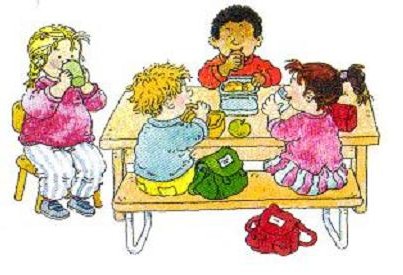 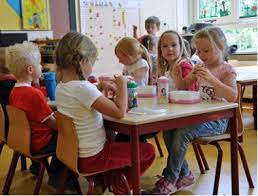 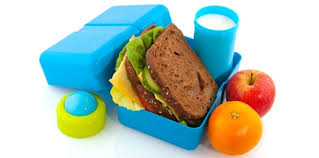 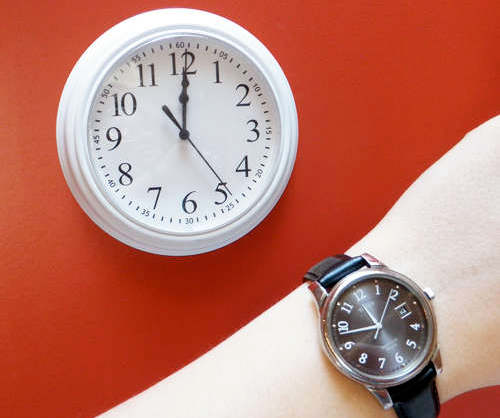 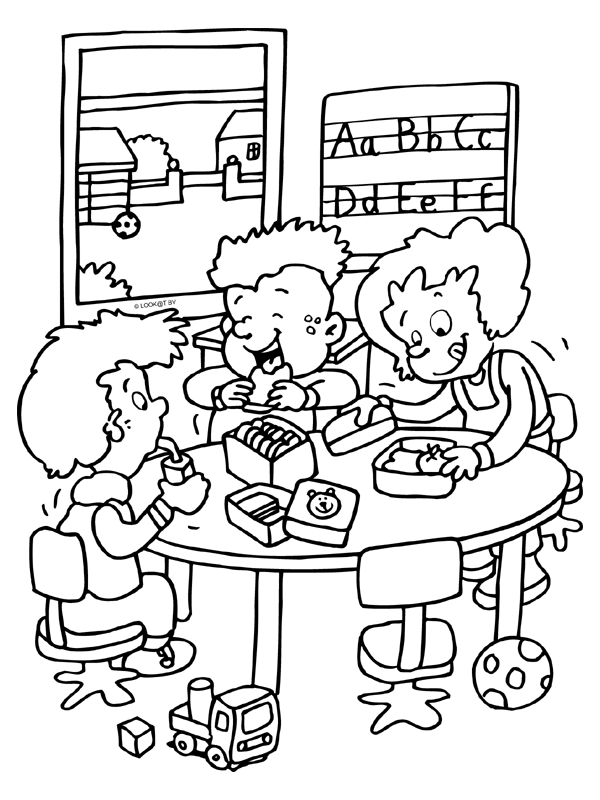 